BTL – Level Test	 - English						DP4 v2.4Compréhension écrite 1Choisissez UNE réponse pour chaque question et écrivez la lettre qui y correspond dans le blanc.1. Our office is in the centre ______ London. a) of	b) to c) byd) from 2. She has worked here ______ 2018. a) duringb) whilec) since d) for3. I _____ an important report when my client arrived. a) readb) will readc) was readingd) have read 4. My boss ______ me to call her. a) saidb) askedc) recommendedd) suggested5. Caroline is responsible ______ our large accounts. of for aboutwith 6. The company employs 500 ______. a) salariesb) personsc) staffs d) people7. To bring forward a meeting is ____. a) to cancel itb) to put it at an earlier date c) to postpone itd) to confirm by mail8. I forgot ______ the report as I was so busy last week. send to send sending sent 9. After ______ my report, I must re-read it carefully. finish to finish finishing I‘ll finish 10. I’m ______ in learning new skills. interestinginterestedinterestkeen11. I must ______ to my line manager once a month. to report report reportingwill report 12. I’ll forward you the report when I ______ it from the client. receiving‘ll receive receive to receive 13. Her ______ job is more interesting than her previous one. currentactual nowactually 14. I wasn’t ______ and made a few mistakes in my email. carefully enoughenough careful careful enough enough carefully 15. It depends ______ my workload. fromabouton of 16.  Our CEO ______ English. a) aren’tb) are c) isd) be 17. Kevin ______ to pay more attention when writing. He makes too many mistakes. should  must ought  needn’t  18. When I arrived, the meeting ______ already started. hashadwasnothing  19. I was ______ 30 minutes before my interview.  keep waitingto keep waitingkept waiting waited20. She got the job ______ of not having much experience. a) becauseb) evenc) despited) in spite 21. We’re looking forward ______ our new director next week. a) meetingb) to meetc) meetd) to meeting22. He asked ______ as soon as possible. a) they to comeb) them to comec) to them to come d) for them coming23. If we hit our targets, we ______ a bonus. a) have receivedb) will receivec) had receivedd) will have received 24. If I had studied more, I ______ failed my exams. a) wouldn’t haveb) would havec) hadn’t haved) couldn’t have25. Jack is ______ working on his report, it’s taking him a long time. stillalwaysagainyet26. The company has come to______ as a responsible employer. a) being seenb) seenc) be seend) see  The issue is the same ______ the one we faced last December. a) asb) thanc) liked) with I don’t ______ to working late from time to time mindobjectlikebother  “Have you been to our head office?” “Yes, I ______ there last year”. a) have been b) wentc) have d) have goneI didn’t ______ the meeting last Monday, as I was on a business trip. goparticipate assist attend Compréhension écrite 2		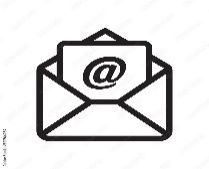             Lisez le mail et répondez EN ANGLAIS aux questions ci-dessous:  Dear Ms Fletcher,We hope this email finds you well.Further to our call last week, we are delighted to confirm that this year’s “Language for all” conference will be held on 16th, 17th and 18th November. For the first time in its five-year history, it will take place at a venue outside London, namely the Birmingham Exhibition Centre.The conference is aimed at anybody working in, or intending to work in, the language training sector/field/industry. It will take place over a three-day period and will involve presentations, seminars and workshops. Time will also be devoted to networking opportunities with fellow attendees.We are pleased to announce that we have managed to attract a number of renowned and expert speakers, both from the UK and abroad. Please refer to the attached programme for full details.To avoid disappointment, we strongly recommend you confirm your attendance as soon as possible. You will find an enrolment form attached. Please make sure you return the form by 31st October.Looking forward to hearing from you very soon.Best regardsThe “Language for all” conference teamWhen was Ms Fletcher in contact with the conference organisers? ______________________________________________________________________How many times has the conference taken place in Birmingham before ? _______________________________________________________________________What events will participants be able to attend during the conference? _______________________________________________________________________Where do the presenters come from?_______________________________________________________________________What documents were sent with the email?_______________________________________________________________________Expression écrite 1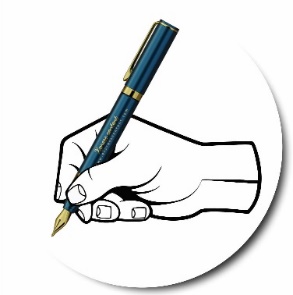 Ecrivez entre 8 et 10 lignes EN ANGLAIS sur l’un des sujets suivants.   What are your hobbies or interests? What are the main tasks and responsibilities of your job? You’ve just come back from your holiday, where your hotel was below your expectations. Write to the hotel manager with your complaints. How has technology changed your work life? Describe your professional career so far.__________________________________________________________________________________________________________________________________________________________________________________________________________________________________________________________________________________________________________________________________________________________________________________________________________________________________________________________________________________________________________________________________________________________________________________________________________________________________________________________________________________________________________________________________________________________________________________________________Expression écrite 2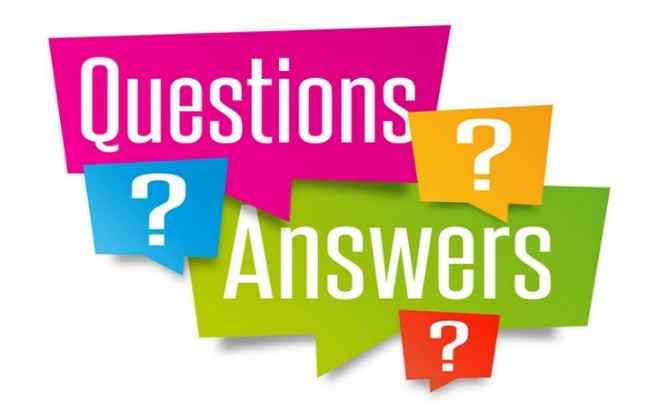 Lors d’une interview Mary Tuckerberk, fondatrice du réseau social TikTak, a donné les six réponses suivantes. Ecrivez EN ANGLAIS les questions que vous pensez que l’on lui a posées. __________________________________________________________________________“Yes, I’d love a cup of tea, please.”__________________________________________________________________________“I worked for two start-ups before joining TikTak.”__________________________________________________________________________“I’ve been CFO of TikTak for almost 3 years.”________________________________________________________________________“We are planning to open offices in London and Paris.”__________________________________________________________________________“I check my TikTak account twice a day !!”__________________________________________________________________________“$10 million!? I think I would quit my job and buy a big house by the sea!”__________________________________________________________________________“I would have become an actor or a script writer, but I love my job so I have no regrets!”